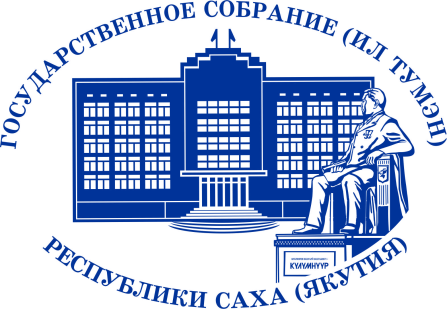 Информационно-аналитическое управлениеО Законах Республики Саха (Якутия),регулирующих отношения в сфере градостроительной политики и жилищно-коммунального хозяйства(по состоянию на 1 октября 2019 года)Тематическийинформационно-аналитический сборникЯкутск 2019Краткое содержание действующих базовых законов Республики Саха (Якутия), регулирующих отношения в сфере градостроительной политики и жилищно-коммунального хозяйства«О техническом учете и технической инвентаризации объектов градостроительной деятельности в Республике Саха (Якутия)»от 14.04.2004 125-З № 253-IIIНастоящий закон устанавливает порядок создания и ведения на территории Республики Саха (Якутия) единой системы технического учета объектов градостроительной деятельности для целей государственной регистрации прав на недвижимое имущество, обеспечения достоверности базы налогообложения, а также для иных целей, предусматривающих использование результатов технического учета.Технический учет объектов градостроительной деятельности, указанных в настоящем законе, является необходимым условием для формирования Единого государственного реестра прав на недвижимое имущество и сделок с ним, создания и ведения Единого государственного реестра объектов градостроительной деятельности по Республике Саха (Якутия).Объектами градостроительной деятельности, подлежащими техническому учету в порядке, установленном настоящим законом, иными нормативными правовыми актами Российской Федерации и Республики Саха (Якутия), являются:1) объекты, завершенные строительством и принятые в эксплуатацию;2) самовольно возведенные завершенные строительством объекты (части объектов);3) объекты, не завершенные строительством, в том числе объекты, разрешение на строительство которых не выдавалось;4) бесхозяйные объекты.«О градостроительной политике в Республике Саха (Якутия)»от 29.12.2008 644-З № 181-IV(ред. от 30.01.2019)Настоящим законом устанавливаются основные нормы и правила регулирования градостроительной деятельности в Республике Саха (Якутия).Закон состоит из 10 глав, каждая их которых закрепляет определенный аспект градостроительной деятельности. В законе закреплены полномочия органов государственной власти Республики Саха (Якутия) в области градостроительной деятельности. Кроме этого, определены требования к осуществлению территориального планирования, градостроительного зонирования, планировки территории, архитектурно-строительного проектирования, строительства, реконструкции и сноса объектов капитального строительства, а также информационного обеспечения градостроительной деятельности.«Об отходах производства и потребления на территории Республики Саха (Якутия)» от 23.04.2009 688-З № 267-IV(ред. от 19.12.2018)Сбор, транспортирование, обработка, утилизация, обезвреживание, захоронение твердых коммунальных отходов на территории Республики Саха (Якутия) обеспечиваются одним или несколькими региональными операторами в соответствии с региональной программой в области обращения с отходами и территориальной схемой обращения с отходами.Региональный оператор заключает договоры на оказание услуг по обращению с твердыми коммунальными отходами с собственниками твердых коммунальных отходов, если иное не предусмотрено законодательством Российской Федерации. Договор на оказание услуг по обращению с твердыми коммунальными отходами является публичным для регионального оператора. По договору на оказание услуг по обращению с твердыми коммунальными отходами региональный оператор обязуется принимать твердые коммунальные отходы в объеме и в местах (на площадках) накопления, которые определены в этом договоре, и обеспечивать их транспортирование, обработку, обезвреживание, захоронение в соответствии с законодательством Российской Федерации, а собственник твердых коммунальных отходов обязуется оплачивать услуги регионального оператора по цене, определенной в пределах утвержденного в установленном порядке единого тарифа на услугу регионального оператора.Регулируемые виды деятельности в области обращения с твердыми коммунальными отходами осуществляются по ценам, которые определены соглашением сторон, но не должны превышать предельные тарифы на осуществление регулируемых видов деятельности в области обращения с твердыми коммунальными отходами, установленные исполнительным органом государственной власти Республики Саха (Якутия), уполномоченным в области регулирования тарифов. Предельные тарифы на осуществление регулируемых видов деятельности в области обращения с твердыми коммунальными отходами устанавливаются в отношении каждой организации, осуществляющей регулируемые виды деятельности в области обращения с твердыми коммунальными отходами, и в отношении каждого осуществляемого вида деятельности с учетом территориальной схемы обращения с отходами.Регулированию подлежат следующие виды предельных тарифов в области обращения с твердыми коммунальными отходами:1) единый тариф на услугу регионального оператора по обращению с твердыми коммунальными отходами;2) тариф на обработку твердых коммунальных отходов;3) тариф на обезвреживание твердых коммунальных отходов;4) тариф на захоронение твердых коммунальных отходов.«О мерах государственной поддержки граждан, пострадавших в результате неисполнения застройщиками своих обязательств»от 29.03.2012 1046-З № 993-IV( в ред. от 30.05.2017)Настоящий Закон устанавливает меры государственной поддержки граждан - участников строительства многоквартирных домов на территории Республики Саха (Якутия), пострадавших в результате неисполнения застройщиками своих обязательств по договорам участия в строительстве многоквартирных домов.Пострадавшим участником строительства признается гражданин, заключивший договор участия в строительстве многоквартирного дома с целью приобретения в собственность квартиры (жилого помещения), добросовестно выполнивший или выполняющий свои обязательства в соответствии с заключенным договором, по которому застройщик не выполнил свои обязательства по строительству многоквартирного дома и предоставлению квартиры (жилого помещения), либо вложивший средства в строительство многоквартирного дома с целью приобретения в собственность квартиры (жилого помещения), в отношении которой (которого) застройщик заключил два и более договора участия в строительстве данного многоквартирного дома;Проблемным объектом является - многоквартирный дом, не завершенный строительством в связи с неисполнением застройщиком своих обязательств по договорам, заключенным с гражданами.Формами предоставления мер государственной поддержки пострадавших участников строительства, осуществлявшегося на территории Республики Саха (Якутия), являются:1) осуществление за счет средств государственного бюджета Республики Саха (Якутия) денежной выплаты пострадавшим участникам строительства;2) оказание содействия застройщикам, взявшим на себя обязательства по удовлетворению требований пострадавших участников строительства;3) предоставление жилищно-строительным кооперативам, созданным пострадавшими участниками строительства, включенными в реестр, субсидий за счет средств государственного бюджета Республики Саха (Якутия) на покрытие части расходов, связанных с завершением строительства проблемного объекта.«О муниципальном жилищном контроле в Республике Саха (Якутия)» от 19.04.2013 1192-З № 1271-IV(в ред. от 25.04.2019)Настоящий Закон регулирует отношения, возникающие в процессе осуществления муниципального жилищного контроля на территории Республики Саха (Якутия), а также взаимодействия уполномоченных органов местного самоуправления, осуществляющих муниципальный жилищный контроль, с уполномоченным органом исполнительной власти Республики Саха (Якутия), осуществляющим региональный государственный жилищный надзор.Предметом муниципального жилищного контроля является соблюдение юридическими лицами, индивидуальными предпринимателями и гражданами обязательных требований, установленных в отношении муниципального жилищного фонда федеральными законами, законами Республики Саха (Якутия) в области жилищных отношений, а также муниципальными правовыми актами.Муниципальный жилищный контроль осуществляется посредством:1) проведения проверок соблюдения юридическими лицами, индивидуальными предпринимателями и гражданами обязательных требований;2) выдачи предписаний с указанием сроков устранения выявленных нарушений;3) анализа состояния исполнения обязательных требований, информация о котором получена в ходе осуществления муниципального жилищного контроля.«Об организации проведения капитального ремонта общего имущества в многоквартирных домах на территории Республики Саха (Якутия)»от 24.06.2013 1201-З № 1329-IV(в ред. от 19.06.2019)Собственники помещений в многоквартирном доме обязаны уплачивать ежемесячные взносы на капитальный ремонт.Обязанность по уплате взносов на капитальный ремонт возникает у собственников помещений в многоквартирном доме по истечении восьми календарных месяцев начиная с месяца, следующего за месяцем, в котором была официально опубликована утвержденная региональная программа капитального ремонта, в которую включен этот многоквартирный дом.Обязанность по уплате взносов на капитальный ремонт у собственников помещений в многоквартирном доме, введенном в эксплуатацию после утверждения региональной программы капитального ремонта и включенном в региональную программу капитального ремонта при ее актуализации, возникает по истечении пяти лет с даты включения данного многоквартирного дома в региональную программу капитального ремонта.Взносы на капитальный ремонт не уплачиваются собственниками помещений в многоквартирном доме, признанном в установленном Правительством Российской Федерации порядке аварийным и подлежащим сносу, а также в случае принятия исполнительным органом государственной власти или органом местного самоуправления решений об изъятии для государственных или муниципальных нужд земельного участка, на котором расположен этот многоквартирный дом, и об изъятии каждого жилого помещения в этом многоквартирном доме, за исключением жилых помещений, принадлежащих на праве собственности Российской Федерации, Республике Саха (Якутия) или муниципальному образованию. Собственники помещений в многоквартирном доме освобождаются от обязанности уплачивать взносы на капитальный ремонт начиная с месяца, следующего за месяцем, в котором принято решение о признании многоквартирного дома аварийным и подлежащим сносу или решение об изъятии земельного участка.«О льготных тарифах на сжиженный газ, электрическую и тепловую энергию (мощность), водоснабжение и водоотведение»от 05.12.2013 1235-З № 25-V(в ред. от 15.06.2016)Право на льготные тарифы имеют следующие категории лиц:1) физические лица, проживающие в жилищном фонде и приобретающие сжиженный газ, поставляемый через групповые газовые резервуарные установки, а также услуги по отоплению, водоснабжению и водоотведению, - в отношении тарифов на сжиженный газ, тепловую энергию (мощность), водоснабжение и водоотведение;2) физические лица, проживающие в жилищном фонде и приобретающие услуги по электроотоплению в зоне действия гидроэлектростанции, - в отношении тарифов на электрическую энергию (мощность);2.1) физические лица, проживающие в жилых помещениях жилищного фонда и приобретающие электрическую энергию от дизельных электростанций и других гарантирующих поставщиков, - в отношении тарифов на электрическую энергию (мощность);3) юридические лица (за исключением государственных (муниципальных) учреждений) и индивидуальные предприниматели, включая сельскохозяйственных товаропроизводителей, осуществляющие свою деятельность на территории Республики Саха (Якутия) и потребляющие электрическую энергию (мощность), за исключением нужд электроотопления, - в отношении тарифов на электрическую энергию (мощность);4) юридические лица (за исключением государственных (муниципальных) учреждений) и индивидуальные предприниматели, осуществляющие деятельность в сфере производства и (или) реализации продуктов питания и товаров народного потребления, оказания социально значимых видов услуг, а также физические лица, имеющие на праве собственности гаражи, используемые для личных нужд, и потребляющие тепловую энергию (мощность) в населенных пунктах Республики Саха (Якутия), - в отношении тарифов на тепловую энергию (мощность).«О содействии развитию благоустройства территорий городских и сельских поселений, городских округов Республики Саха (Якутия)»от 26.03.2015 1437-З № 429-V(в ред. от 26.10.2016)Под благоустройством территорий городских и сельских поселений, городских округов Республики Саха (Якутия) понимается комплекс предусмотренных правилами благоустройства территорий мероприятий по содержанию территорий, а также по проектированию и размещению объектов благоустройства, направленных на обеспечение и повышение комфортности условий проживания граждан, поддержание и улучшение санитарного и эстетического состояния территорий.К полномочиям органов государственной власти Республики Саха (Якутия) в сфере благоустройства территорий относятся:1) разработка и реализация государственных программ Республики Саха (Якутия) и иных нормативных правовых актов, способствующих развитию благоустройства территорий;2) финансовая и иная поддержка деятельности в сфере благоустройства территорий в соответствии с законодательством;3) методическая помощь органам местного самоуправления городских и сельских поселений, городских округов Республики Саха (Якутия) в сфере благоустройства территорий;4) мониторинг благоустройства территорий.Финансовая поддержка деятельности в сфере благоустройства территорий осуществляется по результатам конкурсного отбора в виде предоставления из государственного бюджета Республики Саха (Якутия) бюджетам городских и сельских поселений, городских округов Республики Саха (Якутия) субсидий на софинансирование работ, предусмотренных планами благоустройства территорий.СодержаниеСодержаниеСодержание1.Перечень действующих базовых законов Республики Саха (Якутия), регулирующих отношения в сфере градостроительной политики и жилищно-коммунального хозяйства………………32.Краткое содержание действующих базовых законов Республики Саха (Якутия), регулирующих отношения в сфере градостроительной политики и жилищно-коммунального хозяйства32.1.Закон Республики Саха (Якутия) от 14.04.2004 125-З № 253-III«О техническом учете и технической инвентаризации объектов градостроительной деятельности в Республике Саха (Якутия)»32.2.Закон Республики Саха (Якутия) от 29.12.2008 644-З № 181-IV "О градостроительной политике в Республике Саха (Якутия)"32.3.Закон Республики Саха (Якутия) от 23.04.2009 688-З № 267-IV«Об отходах производства и потребления на территории Республики Саха (Якутия)»42.4.Закон Республики Саха (Якутия) от 29.03.2012 1046-З № 993-IV«О мерах государственной поддержки граждан, пострадавших в результате неисполнения застройщиками своих обязательств»52.5.Закон Республики Саха (Якутия) от 19.04.2013 1192-З № 1271-IV«О муниципальном жилищном контроле в Республике Саха (Якутия)»52.6.Закон Республики Саха (Якутия) от 24.06.2013 1201-З № 1329-IV«Об организации проведения капитального ремонта общего имущества в многоквартирных домах на территории Республики Саха (Якутия)»62.7.Закон Республики Саха (Якутия) от 05.12.2013 1235-З № 25-V«О льготных тарифах на сжиженный газ, электрическую и тепловую энергию (мощность), водоснабжение и водоотведение»72.8.Закон Республики Саха (Якутия) от 26.03.2015 1437-З № 429-V«О содействии развитию благоустройства территорий городских и сельских поселений, городских округов Республики Саха (Якутия)»7